https://eucbeniki.sio.si/ang8/2890/index.htmlIz e-učbenika na zgornji povezavi naredi naloge celotnega poglavja: Think green, live clean. Premikaj s klikom na s puščico označeno mesto.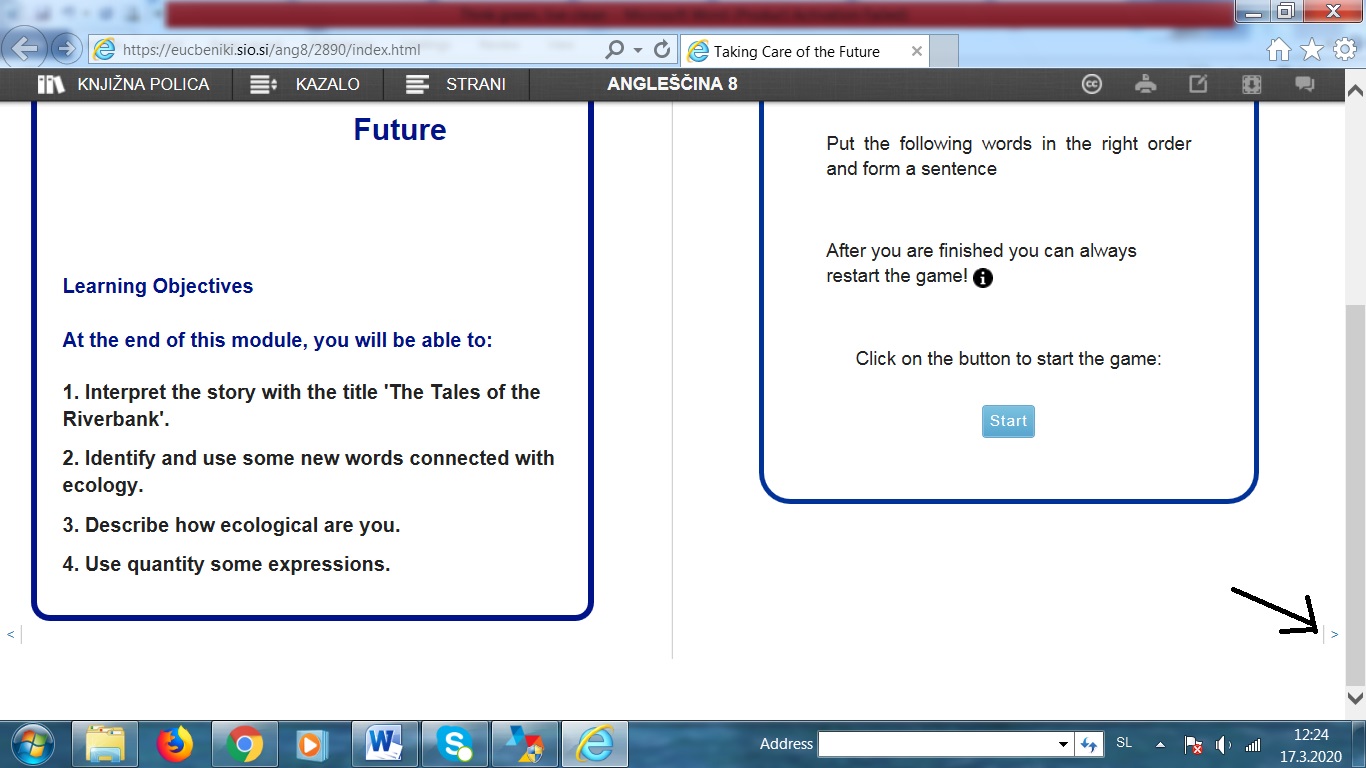 